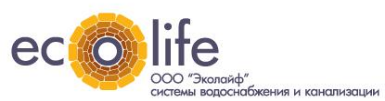 Компания Тингерпласт лидер рынка ротоформования в России. На рынке с 2007 года.Бесшовный пластиковый погреб TINGARD.Компания Тингерпласт лидер рынка ротоформования в России. На рынке с 2007 года.Бесшовный пластиковый погреб TINGARD.Компания Тингерпласт лидер рынка ротоформования в России. На рынке с 2007 года.Бесшовный пластиковый погреб TINGARD.Компания Тингерпласт лидер рынка ротоформования в России. На рынке с 2007 года.Бесшовный пластиковый погреб TINGARD.Компания Тингерпласт лидер рынка ротоформования в России. На рынке с 2007 года.Бесшовный пластиковый погреб TINGARD.Компания Тингерпласт лидер рынка ротоформования в России. На рынке с 2007 года.Бесшовный пластиковый погреб TINGARD.Конструктивные особенностиБесшовный погреб из пищевого пластика с металлическим каркасомБесшовный погреб из пищевого пластика с металлическим каркасомБесшовный погреб из пищевого пластика с металлическим каркасомБесшовный погреб из пищевого пластика с металлическим каркасомБесшовный погреб из пищевого пластика с металлическим каркасомМатериал  корпусаПищевой пластик с металлическим каркасомПищевой пластик с металлическим каркасомПищевой пластик с металлическим каркасомПищевой пластик с металлическим каркасомПищевой пластик с металлическим каркасомПРЕИМУЩЕСТВАРазроботан специально для ЛЕНИНГРАДСКОЙ ОБЛАСТИ.Пищевой пластик с толщиной стенки 15 мм.Не впитывает посторонние запахиБесшовныйПолностью укомплектован с завода (крепеж, освещение, полки, хранение овощей, винный стеллаж)Экономичное светодиодное освещение.Простой монтаж 5-7 часов.Металлическая лестница с деревянными ступенямиДеревянный полМетеостанцияЕсть возможность менять высоту полокРазроботан специально для ЛЕНИНГРАДСКОЙ ОБЛАСТИ.Пищевой пластик с толщиной стенки 15 мм.Не впитывает посторонние запахиБесшовныйПолностью укомплектован с завода (крепеж, освещение, полки, хранение овощей, винный стеллаж)Экономичное светодиодное освещение.Простой монтаж 5-7 часов.Металлическая лестница с деревянными ступенямиДеревянный полМетеостанцияЕсть возможность менять высоту полокРазроботан специально для ЛЕНИНГРАДСКОЙ ОБЛАСТИ.Пищевой пластик с толщиной стенки 15 мм.Не впитывает посторонние запахиБесшовныйПолностью укомплектован с завода (крепеж, освещение, полки, хранение овощей, винный стеллаж)Экономичное светодиодное освещение.Простой монтаж 5-7 часов.Металлическая лестница с деревянными ступенямиДеревянный полМетеостанцияЕсть возможность менять высоту полокРазроботан специально для ЛЕНИНГРАДСКОЙ ОБЛАСТИ.Пищевой пластик с толщиной стенки 15 мм.Не впитывает посторонние запахиБесшовныйПолностью укомплектован с завода (крепеж, освещение, полки, хранение овощей, винный стеллаж)Экономичное светодиодное освещение.Простой монтаж 5-7 часов.Металлическая лестница с деревянными ступенямиДеревянный полМетеостанцияЕсть возможность менять высоту полокРазроботан специально для ЛЕНИНГРАДСКОЙ ОБЛАСТИ.Пищевой пластик с толщиной стенки 15 мм.Не впитывает посторонние запахиБесшовныйПолностью укомплектован с завода (крепеж, освещение, полки, хранение овощей, винный стеллаж)Экономичное светодиодное освещение.Простой монтаж 5-7 часов.Металлическая лестница с деревянными ступенямиДеревянный полМетеостанцияЕсть возможность менять высоту полокВЕНТИЛЯЦИЯПриточно-вытяжная вентиляция за счет перепада высотПриточно-вытяжная вентиляция за счет перепада высотПриточно-вытяжная вентиляция за счет перепада высотПриточно-вытяжная вентиляция за счет перепада высотПриточно-вытяжная вентиляция за счет перепада высотНЕДОСТАТКИПри не правильном монтаже, возможно образование конденсата и деформации стенок.При не правильном монтаже, возможно образование конденсата и деформации стенок.При не правильном монтаже, возможно образование конденсата и деформации стенок.При не правильном монтаже, возможно образование конденсата и деформации стенок.При не правильном монтаже, возможно образование конденсата и деформации стенок.КОМПЛЕКТАЦИЯДеревянные полкиДеревянный пол Винный стелажМеталлическая лестница с деревянными ступенямиМетеостанция (термометр, барометр)КРЕПЕЖ для анкерения к ЖБ основаниюАвтономное светодиодное освещениеДеревянные полкиДеревянный пол Винный стелажМеталлическая лестница с деревянными ступенямиМетеостанция (термометр, барометр)КРЕПЕЖ для анкерения к ЖБ основаниюАвтономное светодиодное освещениеДеревянные полкиДеревянный пол Винный стелажМеталлическая лестница с деревянными ступенямиМетеостанция (термометр, барометр)КРЕПЕЖ для анкерения к ЖБ основаниюАвтономное светодиодное освещениеДеревянные полкиДеревянный пол Винный стелажМеталлическая лестница с деревянными ступенямиМетеостанция (термометр, барометр)КРЕПЕЖ для анкерения к ЖБ основаниюАвтономное светодиодное освещениеДеревянные полкиДеревянный пол Винный стелажМеталлическая лестница с деревянными ступенямиМетеостанция (термометр, барометр)КРЕПЕЖ для анкерения к ЖБ основаниюАвтономное светодиодное освещениеГарантии  на корпус и электрическую часть5 лет гарантии на корпус, срок эксплуатации более 100 лет5 лет гарантии на корпус, срок эксплуатации более 100 лет5 лет гарантии на корпус, срок эксплуатации более 100 лет5 лет гарантии на корпус, срок эксплуатации более 100 лет5 лет гарантии на корпус, срок эксплуатации более 100 летСтандартная линейка ПОГРЕБА Тингард1500190025001900-БСтандартная линейка ПОГРЕБА ТингардЦЕНА, рублей99800157000189000167000Стандартная линейка ПОГРЕБА ТингардРазмеры1500/1500/24001900/1900/26002400/1900/26002500/1900/2700Стандартная линейка ПОГРЕБА ТингардВес, кг360570655610Стандартная линейка ПОГРЕБА ТингардТемпература зимойОт 3 до 8 СОт 3 до 8 СОт 3 до 8 СОт 3 до 8 ССтандартная линейка ПОГРЕБА ТингардКоличество полокКомплектация может изменяться, уточняйте у изготовителяКомплектация может изменяться, уточняйте у изготовителяКомплектация может изменяться, уточняйте у изготовителяКомплектация может изменяться, уточняйте у изготовителяМОНТАЖАРазметка котлованаСтроительство котлованаВыравнивание дна котлованаМонтаж ЖБ основание. Размер ЖБ основания больше размера погреба на 0,5 м. Выравнивание плиты по уровню.Подготовка крепежного комплектаМонтаж погреба в готовый котлован. Проверка по уровню.Утепление погреба листовым утеплителем пеноплекс.Обсыпка погреба осуществляется песком с цементом.Рекомендуется утеплять до глубины промерзанияПодключить электрокабельРазметка котлованаСтроительство котлованаВыравнивание дна котлованаМонтаж ЖБ основание. Размер ЖБ основания больше размера погреба на 0,5 м. Выравнивание плиты по уровню.Подготовка крепежного комплектаМонтаж погреба в готовый котлован. Проверка по уровню.Утепление погреба листовым утеплителем пеноплекс.Обсыпка погреба осуществляется песком с цементом.Рекомендуется утеплять до глубины промерзанияПодключить электрокабельРазметка котлованаСтроительство котлованаВыравнивание дна котлованаМонтаж ЖБ основание. Размер ЖБ основания больше размера погреба на 0,5 м. Выравнивание плиты по уровню.Подготовка крепежного комплектаМонтаж погреба в готовый котлован. Проверка по уровню.Утепление погреба листовым утеплителем пеноплекс.Обсыпка погреба осуществляется песком с цементом.Рекомендуется утеплять до глубины промерзанияПодключить электрокабельРазметка котлованаСтроительство котлованаВыравнивание дна котлованаМонтаж ЖБ основание. Размер ЖБ основания больше размера погреба на 0,5 м. Выравнивание плиты по уровню.Подготовка крепежного комплектаМонтаж погреба в готовый котлован. Проверка по уровню.Утепление погреба листовым утеплителем пеноплекс.Обсыпка погреба осуществляется песком с цементом.Рекомендуется утеплять до глубины промерзанияПодключить электрокабельРазметка котлованаСтроительство котлованаВыравнивание дна котлованаМонтаж ЖБ основание. Размер ЖБ основания больше размера погреба на 0,5 м. Выравнивание плиты по уровню.Подготовка крепежного комплектаМонтаж погреба в готовый котлован. Проверка по уровню.Утепление погреба листовым утеплителем пеноплекс.Обсыпка погреба осуществляется песком с цементом.Рекомендуется утеплять до глубины промерзанияПодключить электрокабельОСОБЕННОСТИ МОНТАЖАНе требует заливки водой в процессе монтажа.При УГВ необходимо рассчитать вес плиты.Возможен монтаж под фундамент, но при давлении на погреб не более 2 тонн.При монтаже погреба в помещении (под фундамент, гараж и т.п.) необходимо выводить вентиляционные трубы на улицу.Можно монтировать в ПЛЫВУН.Не требует заливки водой в процессе монтажа.При УГВ необходимо рассчитать вес плиты.Возможен монтаж под фундамент, но при давлении на погреб не более 2 тонн.При монтаже погреба в помещении (под фундамент, гараж и т.п.) необходимо выводить вентиляционные трубы на улицу.Можно монтировать в ПЛЫВУН.Не требует заливки водой в процессе монтажа.При УГВ необходимо рассчитать вес плиты.Возможен монтаж под фундамент, но при давлении на погреб не более 2 тонн.При монтаже погреба в помещении (под фундамент, гараж и т.п.) необходимо выводить вентиляционные трубы на улицу.Можно монтировать в ПЛЫВУН.Не требует заливки водой в процессе монтажа.При УГВ необходимо рассчитать вес плиты.Возможен монтаж под фундамент, но при давлении на погреб не более 2 тонн.При монтаже погреба в помещении (под фундамент, гараж и т.п.) необходимо выводить вентиляционные трубы на улицу.Можно монтировать в ПЛЫВУН.Не требует заливки водой в процессе монтажа.При УГВ необходимо рассчитать вес плиты.Возможен монтаж под фундамент, но при давлении на погреб не более 2 тонн.При монтаже погреба в помещении (под фундамент, гараж и т.п.) необходимо выводить вентиляционные трубы на улицу.Можно монтировать в ПЛЫВУН.СТОИМОСТЬ МОНТАЖНЫХ РАБОТЗависит от выбранной модели. В среднем от 20000 до 70000 рублейЗависит от выбранной модели. В среднем от 20000 до 70000 рублейЗависит от выбранной модели. В среднем от 20000 до 70000 рублейЗависит от выбранной модели. В среднем от 20000 до 70000 рублейЗависит от выбранной модели. В среднем от 20000 до 70000 рублейОСОБЕННОСТИ ЭКСПЛУАТАЦИИПри температуре окружающей среды выше или ниже 30 градусов перекрывается вентиляция.При температуре окружающей среды выше или ниже 30 градусов перекрывается вентиляция.При температуре окружающей среды выше или ниже 30 градусов перекрывается вентиляция.При температуре окружающей среды выше или ниже 30 градусов перекрывается вентиляция.При температуре окружающей среды выше или ниже 30 градусов перекрывается вентиляция.Основные вопросы  клиентов